                                        Curriculum Vitae                                                                                                                                                                                                                                   Nagaraj mungai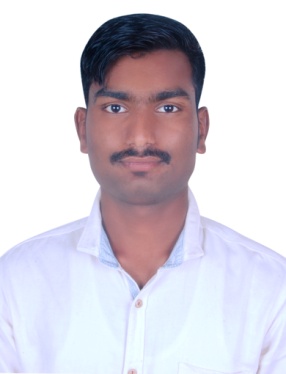  at: koppa dis: uttara Kannada                                                             Email:Nagarajmungai15@gmail.com                                                                                                                    Tq: mundgod Phone: - +966501428885 Whats app: +96896418379                                                                                                                   0592948082   ObjectiveSeeking position to utilize my skill & ability to the maximum extend & contribute both individually as well as team which offers professional growth while being resourceful innovative & flexible.Education QualificationSSLC Secondary School K S E Board with 50.67%. 2010.DIPLOMA (Electronics & Communication) ENGG Govt Polytechnic Mundgod   D T E Board with 68.50%. 2013.SAFETY AND SECURITY SYSTEM (CCTV, Fire alarm, Burglar alarm) ISST Institute Hubli with 87.62%. 2014.NEBOSH IGC- International General Course in Health and Safety Managements.Job Role: - All kinds of Fire Alarm panel, Firefighting, suppression and extinguishers Troubleshooting’s and maintenance. (Open wiring, Programming, looping faults, Commissioning, Installing, ground faults, etc.)Any IT related work Networking Internet and software’s,Nursing call systems and CCTV, Audio Video systemWork ExperienceStrengths: - I am experienced in Fire Panels with Programming and Troubleshooting of  Fire Alarm Control Panels (Simplex, est3, Notifier, Menvier, Minerva, Esser, Quick start qs1 qs4, Gent, Fike, Secutron, Thron security, c-tec, etc. )Vesda Fire Panels- VLP - Vesda laser plus panelsVLS - Vesda laser scannerVLF – Vesda laser focus Fire Suppression System - (FM-200, Testing, Troubleshooting, Commissioning, Installation)(Novec suppression panels, as well as maintenance, troubleshooting’s)(Inergen suppression system also)Fire Fighting System:-Maintenance and troubleshooting of pump sets (jockey, main electrical, diesel pumps)Fire hose reels, Fire hydrants, Fire Sprinklers connected with deluge value system. Foam Water Monitoring System (interconnected with fire alarm panels deluge system value with open sprinkler head system).Secutron panels Video cameras and Flame detectors maintenance with troubleshooting.Fire Extinguishers System:-Maintenance and troubleshooting of fire cylinders level gauge, weight, horn, hose, and pressures)Foam, CO2, Water, Dry powder, etc.Project Analysis: “Digital Notice Board”LED Digital Notice Board Using ARM7 LPC 2148 & GSM Modem.Personal Details:Name:  Nagaraj Bharamappa MungaiPassport No: M0153120.Date of Birth: 15-08-1993.Gender: MaleAddress:  S/O Bharamappa At-Koppa, Post- Indoor Tq-Mundgod Dist- Uttar Kannada Nationality: IndianLanguage known:  English, Kannada, HindiOperating System: - Windows xp, Windows 7, & 8, 10. MS Office, MaximoDeclaration:   I hereby confirm that the above furnished details are true my knowledge and I confirm the same.  Place: Mundgod                                                                Sign: Nagaraj.M  Name of Worker   Company Name        Position        Experience    Nagaraj MSomindra Enterprises PVT Ltd Safety & Security System HubliForeman of CCTV & Fire alarm System.           3 Year     Nagaraj M    (in Muscat, Oman)BAHWAN Engineering Company LLC. Oman (Muscat).Fire and safety senior supervisor (Programmer)          2.5 Year      Nagaraj M   (In Saudi Arabia) MACC (Modern Arch) In KAUST Project.Fire AlarmSupervisor(Programmer)6th Nov2018 Till working(2.5 Year)